堅守自己的價值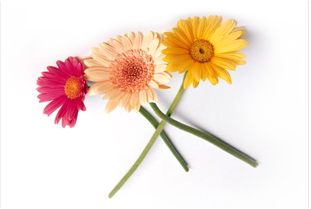     人生，有許多事是值得堅持的，曾經有一位知名作家，在某天早晨，和朋友一起去一家商店買報紙。
    那一天，店家老闆娘似乎心情不太好，臉色很臭！在給他報紙時，是直接坐在店裡把報紙用力扔出店外，並嚷著要他自己將零錢給放在門口的櫃子上。
    那位名作家照著老闆娘的話，將零錢給放在門口的櫃子上，便從地上撿起被扔在地上的報紙，向著店裡非常有風度地鞠了個躬，又說了聲「謝謝」，但裡面的老闆娘依舊是臭著一張臉。同行的友人非常為他抱不平！問他：「對這樣一個無禮的瘋婆子，還對她說什麼『謝謝』？為什麼不教訓她兩句呢？」那位名作家卻說：「為什麼要這樣呢？不管對方是不是一個淑女，我都要選擇作一個紳士。」
    我非常喜歡這句話－「不管對方是不是一個淑女，我都要選擇作一個紳士。」想一想，您我是一個懂得「堅守自己的價值」的人嗎？
    容我將上述那句話給改寫如下：「不管對方是不是一個可愛的學生，我都要選擇作一個好老師。」
「不管對方是不是一個可敬的老師，我都要選擇作一個盡本份的學生。」
「不管對方是不是一個情緒平靜的病人，我都要選擇作一個好醫師。」
「不管對方是不是一個講理的詢問者，我都要選擇作一個好辦事員。」
「不管對方是不是一個和氣的客人，我都要選擇作一個親切的店員。」
    親愛的朋友，我們沒有辦法選擇我們每一天將碰到哪一種人，我們也許也沒有辦法去改變別人的價值，然而，我們卻可以選擇「堅守自己的價值」！人，常輕易地放棄自己的價值，常喜歡讓別人來改變我們的價值、品質，特別是當我們不喜歡對方的某一點，覺得對方某一點很差勁時，我們回應他的方式，卻往往是把自己變得跟他一樣，意即把自己變成一個和對方一樣糟糕、差勁的人。
    冷靜想一想：這麼做，顯然並不值得。「不管對方是不是一個淑女，我都要選擇作一個紳士。」這句話可以套用在各行各業。無論我們明天會接觸到怎麼樣的人，希望您我都能堅守自己的價值！
    活出自己應有的品質，屆時受益最大的，仍將是我們自己。不要心懷不平，以致作惡。(摘自網路文章)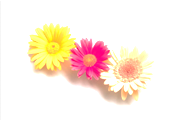 ※試問：人生不如意十常八九，當你遇到時，要如何「堅守自己的價        值」？